
КРАСНОЯРСКИЙ  КРАЙ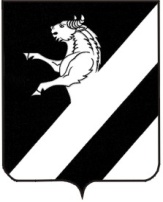 АЧИНСКИЙ РАЙОНТАРУТИНСКИЙ СЕЛЬСКИЙ СОВЕТ ДЕПУТАТОВРЕШЕНИЕОб   утверждении  Положения  о  порядке назначения и проведения опроса граждан          На основании статьи 31 Федерального закона от 06.10.03 г. № 131-ФЗ «Об общих принципах организации местного самоуправления в Российской Федерации», 
 Закона Красноярского края от 10.12.2020 № 10-4541 «Об отдельных вопросах назначения и проведения опроса граждан в муниципальных образованиях Красноярского края», в соответствии со статьей_21,25 Устава Тарутинского сельсовета, Тарутинский сельский Совет депутатов РЕШИЛ:1. Принять Положение о порядке назначения и проведения опроса граждан согласно приложению. 	2. Контроль   за   выполнением   плана   работы    Тарутинского    сельского Совета депутатов возложить на заместителя председателя Тарутинского сельского Совета депутатов Ушакову О.А..  3. Настоящее решение подлежит опубликованию в информационном листе «Сельские         вести» и размещению на официальном сайте Тарутинского сельсовета http://tarutino24.ru/Глава Тарутинского сельсовета                 Председатель Тарутинского Сельского Совета депутатов            ____________  В.А. Потехин                       _________Н.Н. Симонова                                 22.06.2021                 п. Тарутино№ 9-35Р